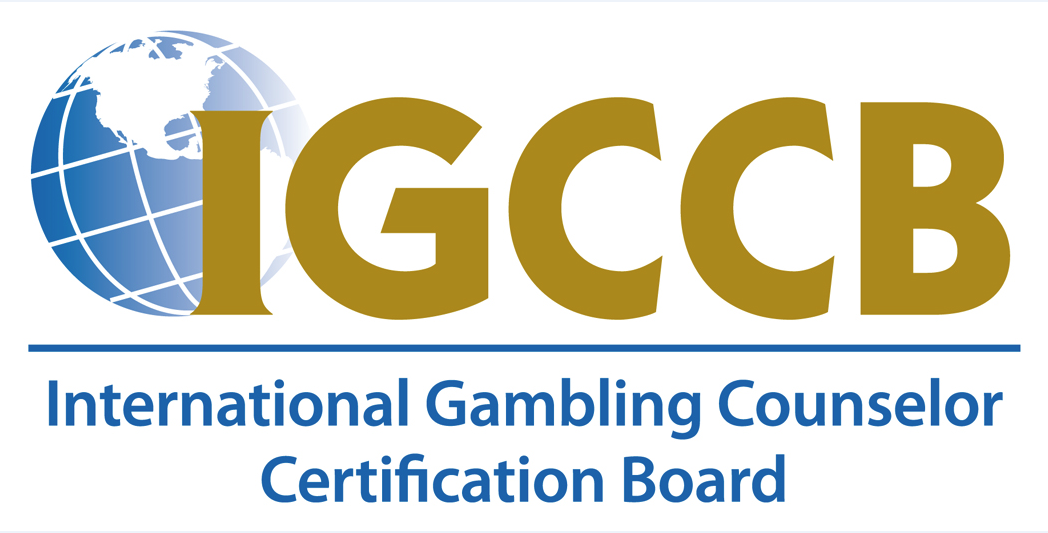 IGCCB CONTINUING EDUCATION TRAINING PROGRAMINITIAL AND RENEWAL APPLICATIONThank you for your interest in providing training programs and continuing education for the International Gambling Counselor Certification Board (IGCCB) certifications and certificates. The Board reviews and approves training program applications for all of our certifications and certificates. Our certifications and certificates require in-depth educational content to uphold the highest standards for professionals in the gaming and gambling disorder fields.  The purpose of requesting approval is to ensure the training programs provide educational content that matches our educational training outlines. By seeking approval, your training program will be IGCCB certified and professionals can attend your trainings with confidence as they pursue or continue to maintain their certifications. We will review all training programs, not individual providers, to determine the following:The contents of the program correspond with our required educational outlineThe presenter/trainer has sufficient knowledge and expertise in the topics being taughtThe training uses up-to-date research and other evidence-based information that promotes competency in the fields of gaming and gambling disordersThe training program meets adult learning instructional designQuizzes and/or Post Tests evaluate the individual attendees’ mastery of knowledgeHomework or other assignments further the knowledge to application for the individual attendeesAnd the training programs increase the number of professionals learning about or pursuing certification in the fields of gaming and gambling disordersThe approval covers the training program for 12-months after the approval date. All approved training programs will be listed on the IGCCB website with a link to the Organization/Presenter website for more information and registration. IGCCB is not responsible for answering questions related to any training programs. Included in the application pack are the application form, fee schedule, and educational crosswalk form that corresponds with each certification. Please allow 4-6 weeks for the IGCCB to process your application.  Email training@igccb.org with any questions. Sincerely, IGCCB Training Approval CommitteeIntroductionThank you for your interest in providing training programs that support the IGCCB training requirements for its certifications and certificates. The IGCCB reviews and approves all types of training programs that meet our requirements for Continuing Education (CE). The purpose of this approval process is to maintain a high standard of training quality, across the globe, that promotes the most up-to-date and evidence-based information to all attendees and members. GrandparentingAs of August 2020, we have assumed the role of approving all trainings that support our certifications and certificates.  We understand that many training programs were already approved through the National Council on Problem Gambling (NCPG) Education Committee.  We will honor all approvals from this Committee through June 30 of 2021. We charge by the CE Hour depending on your membership (ICGC, ICOGS, IGDC, BACC) with the IGCCB.  $10 for non-members and $7 for members. For example: Level 1 30-hour course is $210 when trainer is ICGC or $300 when trainer is not IGCCB certified. There will be an opportunity of 2 renewals with one initial application before needing to reapply (every 3 years).  Training Approval Requirements (Summary)Please submit the following for review/approval:Course TitleCourse Description Presenter(s) Names and credentialsPresenter(s) CVLanguage format (English, French, etc.)Course Length (1+, 15, 30, or 60 hours)Designated Certification or Certificate (ICGC, ICOGS, IGDC, Clergy)Training Objectives and Learning OutcomesTraining FeaturesVideoSlidesQuizzesCase formulationSynchronous / Asynchronous (Instructor-led or Self-paced)Homework and/or other project-based learningCompleted Crosswalk to Training Outline for the certification or certificateAny other features or services provided (Study group, BACC meetings, etc.)Platform used for the course, if applicableExamples include: Zoom, Thinkific, Teachable, CanvasPost-TestCourse Evaluation that includes instructor evaluation and content evaluationIGCCB CONTINUING EDUCATION TRAINING PROGRAMINITIAL AND RENEWAL APPLICATIONInternational Gaming Disorder Training Outline (IGDC) (15 hours)Course Name:      NOTE: 100% of this outline needs to be met if submitting for the entire 15 program hoursAPPLICANT INFORMATIONAPPLICANT INFORMATIONAPPLICANT INFORMATIONAPPLICANT INFORMATIONAPPLICANT INFORMATIONAPPLICANT INFORMATIONAPPLICANT INFORMATIONAPPLICANT INFORMATIONAPPLICANT INFORMATIONAPPLICANT INFORMATIONAPPLICANT INFORMATIONAPPLICANT INFORMATIONContact Name:      Contact Name:      Contact Name:      Contact Name:      Contact Name:      Contact Name:      Contact Name:      Contact Name:      Contact Name:      Contact Name:      Contact Name:      Contact Name:      Are you applying as the Trainer/Presenter?Are you applying as the Trainer/Presenter?Are you applying as the Trainer/Presenter?Are you applying as the Trainer/Presenter?Are you applying as the Trainer/Presenter?Are you applying as the Trainer/Presenter?Are you applying as the Trainer/Presenter?Are you applying as the Trainer/Presenter?Are you applying as the Trainer/Presenter? Yes   No Yes   No Yes   NoAre you applying on behalf of the Trainer/Presenter?Are you applying on behalf of the Trainer/Presenter?Are you applying on behalf of the Trainer/Presenter?Are you applying on behalf of the Trainer/Presenter?Are you applying on behalf of the Trainer/Presenter?Are you applying on behalf of the Trainer/Presenter?Are you applying on behalf of the Trainer/Presenter?Are you applying on behalf of the Trainer/Presenter?Are you applying on behalf of the Trainer/Presenter? Yes  No Yes  No Yes  NoJob Title:      Job Title:      Job Title:      Job Title:      Job Title:      Job Title:      Job Title:      Email:      Email:      Email:      Email:      Email:      Phone:      Phone:      Phone:      Phone:      Phone:      Phone:      Phone:       Work   Cell Work   Cell Work   Cell Work   Cell Work   CellIs the Presenter a member of IGCCB? Yes   NoIs the Presenter a member of IGCCB? Yes   NoIs the Presenter a member of IGCCB? Yes   NoIs the Presenter a member of IGCCB? Yes   NoIs the Presenter a member of IGCCB? Yes   NoIs the Presenter a member of IGCCB? Yes   NoIs the Presenter a member of IGCCB? Yes   NoWhat certifications does the presenter have?What certifications does the presenter have? IGCG-I ICGC-II BACC IGDC IGCG-I ICGC-II BACC IGDC IGCG-I ICGC-II BACC IGDCORGANIZATION INFORMATIONORGANIZATION INFORMATIONORGANIZATION INFORMATIONORGANIZATION INFORMATIONORGANIZATION INFORMATIONORGANIZATION INFORMATIONORGANIZATION INFORMATIONORGANIZATION INFORMATIONORGANIZATION INFORMATIONORGANIZATION INFORMATIONORGANIZATION INFORMATIONORGANIZATION INFORMATIONOrganization Name:      Organization Name:      Organization Name:      Organization Name:      Organization Name:      Organization Name:      Organization Name:      Organization Name:      Organization Name:      Website:      Website:      Website:      Address:      Address:      Address:      Address:      Address:      Address:      Address:      Address:      Address:      Address:      Address:      Address:      City/Town:      City/Town:      City/Town:      City/Town:      City/Town:      City/Town:      State/Province:      State/Province:      State/Province:      State/Province:      State/Province:      Zip:      Country:      Country:      Country:      Country:      Country:      Country:      Country:      Country:      Country:      Country:      Country:      Country:      TRAINING INFORMATIONTRAINING INFORMATIONTRAINING INFORMATIONTRAINING INFORMATIONTRAINING INFORMATIONTRAINING INFORMATIONTRAINING INFORMATIONTRAINING INFORMATIONTRAINING INFORMATIONTRAINING INFORMATIONTRAINING INFORMATIONTRAINING INFORMATIONCourse Title:      Course Title:      Course Title:      Course Title:      Course Title:      Course Title:      Course Title:      Course Title:      Course Title:      Course Title:      Course Title:      Course Title:      Brief Course Description: Brief Course Description: Brief Course Description: Brief Course Description: Brief Course Description: Brief Course Description: Brief Course Description: Brief Course Description: Brief Course Description: Brief Course Description: Brief Course Description: Brief Course Description: Is this training:Is this training:Is this training:Is this training: Initial Application Initial Application Initial Application Initial Application Initial Application Renewal Application Renewal Application Renewal Application Virtual (online/webinar) Virtual (online/webinar) Virtual (online/webinar) Virtual (online/webinar)Start Date:      Start Date:      Start Date:      Start Date:      Start Date:      Platform/Software:      Platform/Software:      Platform/Software:       In-Person In-Person In-Person In-PersonTraining Date(s):     Training Date(s):     Training Date(s):     Training Date(s):     Training Date(s):     Location:     Location:     Location:     Frequency of the training:Frequency of the training:Frequency of the training:Frequency of the training: One-Time One-Time One-Time One-Time One-Time Recurring Recurring RecurringTraining for designated Certification or Certificate:Training for designated Certification or Certificate:Training for designated Certification or Certificate:Training for designated Certification or Certificate:Training for designated Certification or Certificate:Training for designated Certification or Certificate:Training for designated Certification or Certificate:Training for designated Certification or Certificate:Training for designated Certification or Certificate:Training for designated Certification or Certificate:Training for designated Certification or Certificate:Training for designated Certification or Certificate: IGDC (Gaming) IGDC (Gaming) IGDC (Gaming) IGDC (Gaming)Total hours/CEs:Total hours/CEs:Total hours/CEs:Total hours/CEs:       or       or       or       or15 15 15 15 REQUIRED PRESENTATION MATERIALSREQUIRED PRESENTATION MATERIALSREQUIRED PRESENTATION MATERIALSREQUIRED PRESENTATION MATERIALSREQUIRED PRESENTATION MATERIALSREQUIRED PRESENTATION MATERIALSREQUIRED PRESENTATION MATERIALSREQUIRED PRESENTATION MATERIALSREQUIRED PRESENTATION MATERIALSREQUIRED PRESENTATION MATERIALSREQUIRED PRESENTATION MATERIALSREQUIRED PRESENTATION MATERIALSPlease provide documentation from the following list in a separate document:Please provide documentation from the following list in a separate document:Please provide documentation from the following list in a separate document:Please provide documentation from the following list in a separate document:Please provide documentation from the following list in a separate document:Please provide documentation from the following list in a separate document:Please provide documentation from the following list in a separate document:Please provide documentation from the following list in a separate document:Please provide documentation from the following list in a separate document:Please provide documentation from the following list in a separate document:Please provide documentation from the following list in a separate document:Please provide documentation from the following list in a separate document: Presenter(s) CV or Resume Presenter(s) CV or Resume Presenter(s) CV or Resume Presenter(s) CV or Resume Presenter(s) CV or Resume Presenter(s) CV or Resume Presenter(s) CV or Resume Presenter(s) CV or Resume Presenter(s) CV or Resume Presenter(s) CV or Resume Presenter(s) CV or Resume Presenter(s) CV or Resume Training Title and Description including educational offering (workshop, conference, webinar, etc.)  Training Title and Description including educational offering (workshop, conference, webinar, etc.)  Training Title and Description including educational offering (workshop, conference, webinar, etc.)  Training Title and Description including educational offering (workshop, conference, webinar, etc.)  Training Title and Description including educational offering (workshop, conference, webinar, etc.)  Training Title and Description including educational offering (workshop, conference, webinar, etc.)  Training Title and Description including educational offering (workshop, conference, webinar, etc.)  Training Title and Description including educational offering (workshop, conference, webinar, etc.)  Training Title and Description including educational offering (workshop, conference, webinar, etc.)  Training Title and Description including educational offering (workshop, conference, webinar, etc.)  Training Title and Description including educational offering (workshop, conference, webinar, etc.)  Training Title and Description including educational offering (workshop, conference, webinar, etc.)  Training Objectives and Learning Outcomes Training Objectives and Learning Outcomes Training Objectives and Learning Outcomes Training Objectives and Learning Outcomes Training Objectives and Learning Outcomes Training Objectives and Learning Outcomes Training Objectives and Learning Outcomes Training Objectives and Learning Outcomes Training Objectives and Learning Outcomes Training Objectives and Learning Outcomes Training Objectives and Learning Outcomes Training Objectives and Learning OutcomesTraining Features:Training Features:Training Features: Video, slides Quizzes Case formulation and presentation Homework and other project based learning Video, slides Quizzes Case formulation and presentation Homework and other project based learning Video, slides Quizzes Case formulation and presentation Homework and other project based learning Video, slides Quizzes Case formulation and presentation Homework and other project based learning Video, slides Quizzes Case formulation and presentation Homework and other project based learning Video, slides Quizzes Case formulation and presentation Homework and other project based learning Video, slides Quizzes Case formulation and presentation Homework and other project based learningVirtual Only: Synchronous (Instructor-Led) Asynchronous (Self-Paced) Virtual Only: Synchronous (Instructor-Led) Asynchronous (Self-Paced) Virtual Only:You will need to provide a guest account/login to the course for verificationYou will need to provide a guest account/login to the course for verificationYou will need to provide a guest account/login to the course for verificationYou will need to provide a guest account/login to the course for verificationYou will need to provide a guest account/login to the course for verificationYou will need to provide a guest account/login to the course for verificationYou will need to provide a guest account/login to the course for verificationYou will need to provide a guest account/login to the course for verificationYou will need to provide a guest account/login to the course for verificationYou will need to provide a guest account/login to the course for verificationYou will need to provide a guest account/login to the course for verificationIf virtual, please provide a link to log into the course: If virtual, please provide a link to log into the course: If virtual, please provide a link to log into the course: If virtual, please provide a link to log into the course: If virtual, please provide a link to log into the course: If virtual, please provide a link to log into the course: If virtual, please provide a link to log into the course: If virtual, please provide a link to log into the course: If virtual, please provide a link to log into the course: If virtual, please provide a link to log into the course: If virtual, please provide a link to log into the course: If virtual, please provide a link to log into the course:  Completed Educational Crosswalk Form (see Education Crosswalk form) Completed Educational Crosswalk Form (see Education Crosswalk form) Completed Educational Crosswalk Form (see Education Crosswalk form) Completed Educational Crosswalk Form (see Education Crosswalk form) Completed Educational Crosswalk Form (see Education Crosswalk form) Completed Educational Crosswalk Form (see Education Crosswalk form) Completed Educational Crosswalk Form (see Education Crosswalk form) Completed Educational Crosswalk Form (see Education Crosswalk form) Completed Educational Crosswalk Form (see Education Crosswalk form) Completed Educational Crosswalk Form (see Education Crosswalk form) Completed Educational Crosswalk Form (see Education Crosswalk form) Completed Educational Crosswalk Form (see Education Crosswalk form)Language:Language: English English EnglishOther:      Other:      Other:      Other:      Other:      Other:      Other:       Post-Test Course Evaluation that includes instructor evaluation and content evaluation Post-Test Course Evaluation that includes instructor evaluation and content evaluation Post-Test Course Evaluation that includes instructor evaluation and content evaluation Post-Test Course Evaluation that includes instructor evaluation and content evaluation Post-Test Course Evaluation that includes instructor evaluation and content evaluation Post-Test Course Evaluation that includes instructor evaluation and content evaluation Post-Test Course Evaluation that includes instructor evaluation and content evaluation Post-Test Course Evaluation that includes instructor evaluation and content evaluation Post-Test Course Evaluation that includes instructor evaluation and content evaluation Post-Test Course Evaluation that includes instructor evaluation and content evaluation Post-Test Course Evaluation that includes instructor evaluation and content evaluation Post-Test Course Evaluation that includes instructor evaluation and content evaluationTRAINING PROGRAM AGREEMENTTRAINING PROGRAM AGREEMENTTRAINING PROGRAM AGREEMENTTRAINING PROGRAM AGREEMENTTRAINING PROGRAM AGREEMENTTRAINING PROGRAM AGREEMENTTRAINING PROGRAM AGREEMENTTRAINING PROGRAM AGREEMENTTRAINING PROGRAM AGREEMENTTRAINING PROGRAM AGREEMENTTRAINING PROGRAM AGREEMENTTRAINING PROGRAM AGREEMENTPlease initial each statement indicating that you are in agreement:Please initial each statement indicating that you are in agreement:Please initial each statement indicating that you are in agreement:Please initial each statement indicating that you are in agreement:Please initial each statement indicating that you are in agreement:Please initial each statement indicating that you are in agreement:Please initial each statement indicating that you are in agreement:Please initial each statement indicating that you are in agreement:Please initial each statement indicating that you are in agreement:Please initial each statement indicating that you are in agreement:Please initial each statement indicating that you are in agreement:Please initial each statement indicating that you are in agreement:      I/We agree to follow the IGCCB educational training outline in our program      I/We agree to follow the IGCCB educational training outline in our program      I/We agree to follow the IGCCB educational training outline in our program      I/We agree to follow the IGCCB educational training outline in our program      I/We agree to follow the IGCCB educational training outline in our program      I/We agree to follow the IGCCB educational training outline in our program      I/We agree to follow the IGCCB educational training outline in our program      I/We agree to follow the IGCCB educational training outline in our program      I/We agree to follow the IGCCB educational training outline in our program      I/We agree to follow the IGCCB educational training outline in our program      I/We agree to follow the IGCCB educational training outline in our program      I/We agree to follow the IGCCB educational training outline in our program      I/We agree to promote the importance of IGCCB certifications and certificates in the problem gaming and gambling fields.       I/We agree to promote the importance of IGCCB certifications and certificates in the problem gaming and gambling fields.       I/We agree to promote the importance of IGCCB certifications and certificates in the problem gaming and gambling fields.       I/We agree to promote the importance of IGCCB certifications and certificates in the problem gaming and gambling fields.       I/We agree to promote the importance of IGCCB certifications and certificates in the problem gaming and gambling fields.       I/We agree to promote the importance of IGCCB certifications and certificates in the problem gaming and gambling fields.       I/We agree to promote the importance of IGCCB certifications and certificates in the problem gaming and gambling fields.       I/We agree to promote the importance of IGCCB certifications and certificates in the problem gaming and gambling fields.       I/We agree to promote the importance of IGCCB certifications and certificates in the problem gaming and gambling fields.       I/We agree to promote the importance of IGCCB certifications and certificates in the problem gaming and gambling fields.       I/We agree to promote the importance of IGCCB certifications and certificates in the problem gaming and gambling fields.       I/We agree to promote the importance of IGCCB certifications and certificates in the problem gaming and gambling fields.       I/We agree to utilize trainers and presenters whose credentials and qualifications demonstrate expertise and knowledge in gaming and gambling disorders      I/We agree to utilize trainers and presenters whose credentials and qualifications demonstrate expertise and knowledge in gaming and gambling disorders      I/We agree to utilize trainers and presenters whose credentials and qualifications demonstrate expertise and knowledge in gaming and gambling disorders      I/We agree to utilize trainers and presenters whose credentials and qualifications demonstrate expertise and knowledge in gaming and gambling disorders      I/We agree to utilize trainers and presenters whose credentials and qualifications demonstrate expertise and knowledge in gaming and gambling disorders      I/We agree to utilize trainers and presenters whose credentials and qualifications demonstrate expertise and knowledge in gaming and gambling disorders      I/We agree to utilize trainers and presenters whose credentials and qualifications demonstrate expertise and knowledge in gaming and gambling disorders      I/We agree to utilize trainers and presenters whose credentials and qualifications demonstrate expertise and knowledge in gaming and gambling disorders      I/We agree to utilize trainers and presenters whose credentials and qualifications demonstrate expertise and knowledge in gaming and gambling disorders      I/We agree to utilize trainers and presenters whose credentials and qualifications demonstrate expertise and knowledge in gaming and gambling disorders      I/We agree to utilize trainers and presenters whose credentials and qualifications demonstrate expertise and knowledge in gaming and gambling disorders      I/We agree to utilize trainers and presenters whose credentials and qualifications demonstrate expertise and knowledge in gaming and gambling disorders      I/We agree that our trainers possess work experience that make them relevant to the topics they are presenting      I/We agree that our trainers possess work experience that make them relevant to the topics they are presenting      I/We agree that our trainers possess work experience that make them relevant to the topics they are presenting      I/We agree that our trainers possess work experience that make them relevant to the topics they are presenting      I/We agree that our trainers possess work experience that make them relevant to the topics they are presenting      I/We agree that our trainers possess work experience that make them relevant to the topics they are presenting      I/We agree that our trainers possess work experience that make them relevant to the topics they are presenting      I/We agree that our trainers possess work experience that make them relevant to the topics they are presenting      I/We agree that our trainers possess work experience that make them relevant to the topics they are presenting      I/We agree that our trainers possess work experience that make them relevant to the topics they are presenting      I/We agree that our trainers possess work experience that make them relevant to the topics they are presenting      I/We agree that our trainers possess work experience that make them relevant to the topics they are presentingBy initialing the statement above, and signing below, we agree to provide educational programming that upholds the IGCCB criteria for meeting the educational requirements of designated certificates and certifications.By initialing the statement above, and signing below, we agree to provide educational programming that upholds the IGCCB criteria for meeting the educational requirements of designated certificates and certifications.By initialing the statement above, and signing below, we agree to provide educational programming that upholds the IGCCB criteria for meeting the educational requirements of designated certificates and certifications.By initialing the statement above, and signing below, we agree to provide educational programming that upholds the IGCCB criteria for meeting the educational requirements of designated certificates and certifications.By initialing the statement above, and signing below, we agree to provide educational programming that upholds the IGCCB criteria for meeting the educational requirements of designated certificates and certifications.By initialing the statement above, and signing below, we agree to provide educational programming that upholds the IGCCB criteria for meeting the educational requirements of designated certificates and certifications.By initialing the statement above, and signing below, we agree to provide educational programming that upholds the IGCCB criteria for meeting the educational requirements of designated certificates and certifications.By initialing the statement above, and signing below, we agree to provide educational programming that upholds the IGCCB criteria for meeting the educational requirements of designated certificates and certifications.By initialing the statement above, and signing below, we agree to provide educational programming that upholds the IGCCB criteria for meeting the educational requirements of designated certificates and certifications.By initialing the statement above, and signing below, we agree to provide educational programming that upholds the IGCCB criteria for meeting the educational requirements of designated certificates and certifications.By initialing the statement above, and signing below, we agree to provide educational programming that upholds the IGCCB criteria for meeting the educational requirements of designated certificates and certifications.By initialing the statement above, and signing below, we agree to provide educational programming that upholds the IGCCB criteria for meeting the educational requirements of designated certificates and certifications.Electronic Signature:      Electronic Signature:      Electronic Signature:      Electronic Signature:      Electronic Signature:      Electronic Signature:      Electronic Signature:      Electronic Signature:      Electronic Signature:      Title:     Title:     Title:     Print Name:      Print Name:      Print Name:      Print Name:      Print Name:      Print Name:      Print Name:      Print Name:      Print Name:      Date:     Date:     Date:     IGCCB CONTINUING EDUCATION TRAINING PROGRAMIGCCB CONTINUING EDUCATION TRAINING PROGRAMIGCCB CONTINUING EDUCATION TRAINING PROGRAMAPPLICATION FEE (choose one)APPLICATION FEE (choose one)APPLICATION FEE (choose one)$7/CE x       hours (7 x 30 hours = $210)$7/CE x       hours (7 x 30 hours = $210)IGCCB Certified Professional  $10/CE x       hours (10 x 30 hours = $300) $10/CE x       hours (10 x 30 hours = $300)Non-IGCCB ProfessionalTotal:       amount included Total:       amount included Total:       amount included PAYMENT PAYMENT PAYMENT Please provide name of authorized person that can pay invoice by debit/credit card. Invoice will be emailed to authorized person. Please provide name of authorized person that can pay invoice by debit/credit card. Invoice will be emailed to authorized person. Please provide name of authorized person that can pay invoice by debit/credit card. Invoice will be emailed to authorized person. Authorized Person:      Authorized Person:      Authorized Person:      Email:      Email:      Email:      Electronic Signature:      Date:      Date:      Educational TopicLocation in the Training (PowerPoint, Exercise, Quiz, Video, etc.)Additional CommentsBasic Knowledge of Problem and Disordered Gaming Powerpoint Exercises/ Activity / Assignment Videos OtherIntroduction to Gaming  Powerpoint Exercises/ Activity / Assignment Videos OtherWhat are digital games? Powerpoint Exercises/ Activity / Assignment Videos OtherGame types Powerpoint Exercises/ Activity / Assignment Videos OtherGaming history Powerpoint Exercises/ Activity / Assignment Videos OtherGaming industry Powerpoint Exercises/ Activity / Assignment Videos OtherGaming design Powerpoint Exercises/ Activity / Assignment Videos OtherGaming innovations Powerpoint Exercises/ Activity / Assignment Videos OtherDefinitions of Gaming Disorder Powerpoint Exercises/ Activity / Assignment Videos OtherWorld Health Organizations Powerpoint Exercises/ Activity / Assignment Videos OtherDSM-5 Powerpoint Exercises/ Activity / Assignment Videos OtherDefining addiction Powerpoint Exercises/ Activity / Assignment Videos OtherRelationship to Gambling Powerpoint Exercises/ Activity / Assignment Videos OtherDistinction from Substance Use Disorders Powerpoint Exercises/ Activity / Assignment Videos OtherDistinction within Behavioral Process Disorders Powerpoint Exercises/ Activity / Assignment Videos OtherProblematic & Disordered Gaming  Powerpoint Exercises/ Activity / Assignment Videos OtherTerminology Powerpoint Exercises/ Activity / Assignment Videos OtherEtiology and Progression of the Disorder Powerpoint Exercises/ Activity / Assignment Videos OtherPrevalence of gaming problems Powerpoint Exercises/ Activity / Assignment Videos OtherRisk factors Powerpoint Exercises/ Activity / Assignment Videos OtherIndividual differences Powerpoint Exercises/ Activity / Assignment Videos OtherExternal factors Powerpoint Exercises/ Activity / Assignment Videos OtherGaming-related factors Powerpoint Exercises/ Activity / Assignment Videos OtherProfiles of problem gamers Powerpoint Exercises/ Activity / Assignment Videos OtherCognitive Features of Gaming Powerpoint Exercises/ Activity / Assignment Videos OtherHuman-game interaction Powerpoint Exercises/ Activity / Assignment Videos OtherDifferentiation and similarity with gambling Powerpoint Exercises/ Activity / Assignment Videos OtherAttitudes toward gaming, play and digital spaces Powerpoint Exercises/ Activity / Assignment Videos OtherInterpersonal and intrapersonal conflict Powerpoint Exercises/ Activity / Assignment Videos OtherMeaning, purpose and role of Gaming Powerpoint Exercises/ Activity / Assignment Videos OtherPsycho Spiritual Implications of Gaming Powerpoint Exercises/ Activity / Assignment Videos OtherTransference and Countertransference Powerpoint Exercises/ Activity / Assignment Videos OtherDigital Bias Powerpoint Exercises/ Activity / Assignment Videos OtherIrrational Thinking/Cognitive Distortions Powerpoint Exercises/ Activity / Assignment Videos OtherCultural Beliefs and Attitudes Powerpoint Exercises/ Activity / Assignment Videos OtherFamily system structural implications Powerpoint Exercises/ Activity / Assignment Videos OtherGaming Counseling Practice Powerpoint Exercises/ Activity / Assignment Videos OtherSkills for Gaming Counselling Powerpoint Exercises/ Activity / Assignment Videos OtherEngaging and motivating clients with Gaming Disorder Powerpoint Exercises/ Activity / Assignment Videos OtherTherapeutic Alliance Powerpoint Exercises/ Activity / Assignment Videos OtherAppropriate Language Powerpoint Exercises/ Activity / Assignment Videos OtherMotivational Interviewing and Enhancement strategies Powerpoint Exercises/ Activity / Assignment Videos OtherClient and family psycho-education Powerpoint Exercises/ Activity / Assignment Videos OtherFamily/concerned others intervention Powerpoint Exercises/ Activity / Assignment Videos OtherDigital Use Management Issues Powerpoint Exercises/ Activity / Assignment Videos OtherTypes of digital use Powerpoint Exercises/ Activity / Assignment Videos OtherDigital Boundaries Powerpoint Exercises/ Activity / Assignment Videos OtherQuantity and quality of digital use Powerpoint Exercises/ Activity / Assignment Videos OtherTop and bottom lines of digital use Powerpoint Exercises/ Activity / Assignment Videos OtherRelationship to Substance Use Disorder, Gambling and Mental Health Powerpoint Exercises/ Activity / Assignment Videos OtherIntegration of problem gaming into substance use disorder and mental health treatment Powerpoint Exercises/ Activity / Assignment Videos OtherImpact of gaming on recovery from substance use and mental health disorders Powerpoint Exercises/ Activity / Assignment Videos OtherImpact of substance use and mental health disorders on problem gaming Powerpoint Exercises/ Activity / Assignment Videos OtherCase Formulation Powerpoint Exercises/ Activity / Assignment Videos OtherCore Psychopathology Powerpoint Exercises/ Activity / Assignment Videos OtherGaming Disorder Models Powerpoint Exercises/ Activity / Assignment Videos OtherCase Formulation Framework Powerpoint Exercises/ Activity / Assignment Videos OtherScreening and assessment Powerpoint Exercises/ Activity / Assignment Videos OtherInternet Gaming Disorder DSM-5 IGD criteria Powerpoint Exercises/ Activity / Assignment Videos OtherGaming Disorder WHO ICD-11 Powerpoint Exercises/ Activity / Assignment Videos OtherHazardous gaming - WHO ICD-11 Powerpoint Exercises/ Activity / Assignment Videos OtherAssessment of gaming pattern and associated problems Powerpoint Exercises/ Activity / Assignment Videos OtherScreening: Choosing the right tools Powerpoint Exercises/ Activity / Assignment Videos OtherProblems with screening Powerpoint Exercises/ Activity / Assignment Videos OtherFrequency of gaming behavior Powerpoint Exercises/ Activity / Assignment Videos OtherContext of gaming and types of games Powerpoint Exercises/ Activity / Assignment Videos OtherBeliefs about games Powerpoint Exercises/ Activity / Assignment Videos OtherMotive for gaming Powerpoint Exercises/ Activity / Assignment Videos OtherActivities that support gaming Powerpoint Exercises/ Activity / Assignment Videos OtherFinancial expenditure on games Powerpoint Exercises/ Activity / Assignment Videos OtherSocial circumstance of gaming Powerpoint Exercises/ Activity / Assignment Videos OtherFamily support or other issues Powerpoint Exercises/ Activity / Assignment Videos OtherEducation or employment issues Powerpoint Exercises/ Activity / Assignment Videos OtherHealth problems and psychological problems/comorbidity Powerpoint Exercises/ Activity / Assignment Videos OtherDevelopmental profile Powerpoint Exercises/ Activity / Assignment Videos OtherReasons for seeking treatment Powerpoint Exercises/ Activity / Assignment Videos OtherGaming Functions Powerpoint Exercises/ Activity / Assignment Videos OtherControl Powerpoint Exercises/ Activity / Assignment Videos OtherAchievement Powerpoint Exercises/ Activity / Assignment Videos OtherSafety/escape Powerpoint Exercises/ Activity / Assignment Videos OtherRole avoidance Powerpoint Exercises/ Activity / Assignment Videos OtherInterpersonal functions of gaming Powerpoint Exercises/ Activity / Assignment Videos OtherSocial distinction Powerpoint Exercises/ Activity / Assignment Videos OtherSafe communication Powerpoint Exercises/ Activity / Assignment Videos OtherClinical case examples Powerpoint Exercises/ Activity / Assignment Videos OtherTreatment goals and expectations Powerpoint Exercises/ Activity / Assignment Videos OtherReferral Resources and case management Powerpoint Exercises/ Activity / Assignment Videos Other